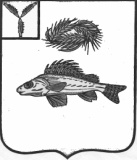   АДМИНИСТРАЦИЯЕРШОВСКОГО МУНИЦИПАЛЬНОГО РАЙОНА САРАТОВСКОЙ ОБЛАСТИПОСТАНОВЛЕНИЕот______________________  № ____________________________г. ЕршовО внесении изменений и дополнений в приложение к постановлению администрации Ершовского муниципального района от25.11.2014г. №1627В соответствии с Законом Саратовской Области «Об административных комиссиях и наделении органов местного самоуправления государственным полномочиям по образованию и обеспечению деятельности административных комиссий», руководствуясь Уставом Ершовского муниципального района, администрация Ершовского муниципального района ПОСТАНОВЛЯЕТ:Внести в приложение к постановлению администрации Ершовского муниципального района  от 25.11.2014г. №1627 «Об утверждении  состава административной комиссии» следующие изменения и дополнения:вывести из состава административной комиссии специалиста 1 категории по охране труда администрации Ершовского муниципального района Гаврилову Любовь Александровну;ввести в состав административной комиссии начальника отдела культуры, молодежной политики и спорта администрации Ершовского муниципального района Божко Ирину Николаевну.